NQT Weekly Review Pro forma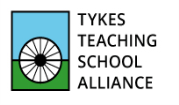 Complete the pro forma at the end of each week and discuss with your mentorDate:Things that have gone well this week:Things that have not gone so well this week:I need to improve:Comments on behaviour management:____________________________________________________________________________________________________________________________________________________________I feel good about:____________________________________________________________________________________________________________________________________________________________Points to remember for next week: